АДМИНИСТРАЦИЯ  ВЕСЬЕГОНСКОГО  РАЙОНАТВЕРСКОЙ  ОБЛАСТИП О С Т А Н О В Л Е Н И Ег. Весьегонск30.12.2016 	                         № 512  В соответствии со статьями 144, 145, 349.5 Трудового кодекса Российской Федерации, Уставом муниципального образования «Весьегонский район»п о с т а н о в л я ю:1. Утвердить порядок размещения информации о среднемесячной заработной плате руководителей, их заместителей и главных бухгалтеров муниципальных учреждений и муниципальных унитарных предприятий Весьегонского района в информационно-телекоммуникационной сети Интернет (прилагается).2. Настоящее постановление вступает в силу с 01.01.2017г.3.Опубликовать настоящее постановление в газете «Весьегонская жизнь» и разместить на официальном сайте муниципального образования «Весьегонский район» в информационно-телекоммуникационной сети интернет.4. Контроль за исполнением настоящего постановления возложить на заместителя главы администрации Е.А. Живописцеву.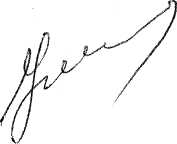 Глава администрации района 	И.И. УгнивенкоУтверждён постановлением администрации Весьегонского района от 30.12.2016 № 512ПОРЯДОКразмещения информации о среднемесячной заработной плате руководителей,их заместителей и главных бухгалтеров муниципальных учреждений и муниципальных унитарных предприятий Весьегонского района в информационно-телекоммуникационной сети ИнтернетI. Общие положения1.1 Порядок размещения информации о среднемесячной заработной плате руководителей, их заместителей и главных бухгалтеров муниципальных учреждений и муниципальных унитарных предприятий Весьегонского района в информационно-телекоммуникационной сети Интернет (далее – Порядок) разработан в целях упорядочения условий оплаты труда руководителей, их заместителей и главных бухгалтеров муниципальных учреждений и муниципальных унитарных предприятий Весьегонского района и определяет процедуру размещения вышеназванной информации в информационно-телекоммуникационной сети Интернет.1.2. В составе размещаемой в информационно-телекоммуникационной сети Интернет информации запрещается указывать данные, позволяющие определить место жительства, почтовый адрес, телефон и иные индивидуальные средства коммуникации лиц, указанных в пункте 1.1 настоящего Порядка, а также сведения, отнесенные к государственной тайне или сведениям конфиденциального характера.II. Порядок размещения информациио рассчитываемой за календарный год среднемесячной заработной плате руководителей, их заместителей и главных бухгалтеров муниципальных учреждений и муниципальных унитарных предприятий Весьегонского района в информационно-телекоммуникационной сети Интернет2.1. Информация о рассчитываемой за календарный год среднемесячной заработной плате руководителей, их заместителей и главных бухгалтеров муниципальных учреждений и муниципальных унитарных предприятий Весьегонского района размещается на официальном сайте муниципального образования «Весьегонский район»(раздел «Противодействие коррупции) в информационно-телекоммуникационной сети Интернет.2.2. Руководители муниципальных учрежденийи муниципальных унитарных предприятий Весьегонского района представляет информацию курирующим заместителям главы администрации Весьегонского района до 15 марта года, следующего за отчетным, по форме согласно приложению к настоящему Порядку.2.3. Администрация Весьегонского района обеспечивает размещение представленной информации на своем официальном сайте в срок до 1 апреля года, следующего за отчетным.Приложение к Порядку размещения информации о среднемесячной заработной плате руководителей, их заместителей и главных бухгалтеров муниципальных учреждений и муниципальных унитарных предприятий Весьегонского района в информационно-телекоммуникационной сети ИнтернетИНФОРМАЦИЯ  о среднемесячной заработной плате руководителей, их заместителей и главных бухгалтеров_________________________________________________________, (наименование муниципального учреждения/предприятия) за 20___ год Руководитель                                   ______________________                                                                    (подпись)Главный бухгалтер                          ______________________                                                                      (подпись)О размещении информации о среднемесячной заработной плате руководителей, их заместителей и главных бухгалтеров муниципальных учреждений и муниципальных унитарных предприятий Весьегонского района в информационно-телекоммуникационной сети Интернет№ п/пФамилия, имя, отчествоДолжностьСреднемесячная  заработная плата, руб.